Echolocation and SONAR – Part IName: ____________________You will work in pairs for this activity.Look at Sound sim again– http://phet.colorado.edu.  Choose interference by reflection, choose Pulse.Send one pulse at a time. What do the waves do when they hit the barrier?SONAR SOund Navigation and Ranging. Uses this idea of sound bouncing back.  Scientists know how fast sound travels in water. They send out a sound and then wait for it to come back.  The time it takes to come back tells them how far away objects are.  Of course they need to send lots of sounds in very specific directions and then they can tell not only how far away but where and how big the objects are.Bat, Dolphin and Whale communicationsWatch the video at http://www.dosits.org , chose “Audio Gallery”, choose Humpback Whale, scroll down to the video of humpback whales off the coast of Hawaii. Can you see or hear the whales easier? (explain)Background Information (read all of this before moving on):Dolphins and porpoises are the smallest toothed whales. Including orcas and pilot whales, there are 32 species of oceanic dolphins, 5 species of river dolphins, and 6 species of porpoises. Bottlenose dolphins, like Flipper the TV star, are the most familiar. While humans rely primarily on sight to perceive their environment, scientists all agree that dolphins communicate with one another by using sounds and body language.Clicks and whistles are the two main types of dolphin vocalization. Each individual dolphin has its own "signature whistle", which is a series of whistles, like a dolphin Morse code, which is distinct from any other member of the group. This signature whistle provides a way for dolphins to recognize and bond with others.Some dolphins use echolocation to help them find and capture food. The term echolocation refers to an ability that enables bats, dolphins and whales to essentially "see" with their ears by listening for echoes. They echolocate by producing clicking sounds and then receiving and interpreting the resulting echo. Echolocation is Nature’s Sonar.Dolphins produce directional clicks in trains. Each click lasts about 50 to 128 microseconds.The click trains pass through the melon (the rounded region of a dolphin's forehead), which consists of lipids (fats). The melon acts as an acoustical lens to focus these sound waves into a beam, which is projected forward into water in front of the animal.Sound waves travel through water at a speed of about 1.5 km/sec (0.9 mi/sec), which is 4.5 times faster than sound traveling through air. These sound waves bounce off objects in the water and return to the dolphin in the form of an echo. High frequency sounds don't travel far in water. Because of their longer wavelength and greater energy, low frequency sounds travel farther. Echolocation is most effective at close to intermediate range because dolphins and whales use high frequency sounds, about 15-600 feet for targets 2-6 inches in length. In other words, some dolphins can use echolocation to detect a golf ball size target a football field away! The major areas of sound reception are the fat-filled cavities of the lower jaw bones. Sounds are received and conducted through the lower jaw to the middle ear, inner ear, and then to hearing centers in the brain via the auditory nerve.The brain receives the sound waves in the form of nerve impulses, which relay the messages of sound and enable the dolphin to interpret the sound's meaning.By this complex system of echolocation, dolphins and whales can determine size, shape, speed, distance, direction, and even some of the internal structure of objects in the water.Bottlenose dolphins are able to learn and later recognize the echo signatures returned by preferred prey species. Despite the effectiveness of echolocation, studies show that a visually-deprived dolphin takes more time to echolocate on an object than a dolphin using vision in tandem with echolocation. Go to the audio gallery again and choose “common dolphin” this time and listen to the two sound clips of the dolphins.  Describe what you hear in both cases.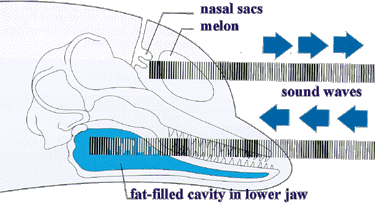 Dolphins produce non-verbal sounds by slapping a body part against the surface of thewater, which makes both a sound and a splash. Tail or fluke slapping is also common.Kerplunks are another non-vocal sound made by the tail. Other parts of the body usedto produce noise in a slapping manner are pectoral fins and the whole body. Finally, jawclaps are made either above or underwater.Using Sound rather than Sight.One person wears the blindfold (do not cheat!). The other person drops a pencil somewhere on the table or floor. The blindfolded person points out the location where the pencil hit.  Record how far off they are and which way they are off.  Now drop either the pencil or a pen/dry erase marker in a new spot.  The blindfolded person must identify where and what was dropped.  Do this four more times. Make sure that sometimes it’s behind them.Drop pencil, or dry erase marker.  Identify where it was dropped. Write down how close each identification is. Person1: ______________________Person 2: ____________________________Drop Actual item droppedGuessed itemHow far offWhich way off12345Drop Actual item droppedGuessed itemHow far offWhich way off12345